T.C.ARDAHAN ÜNİVERSİTESİ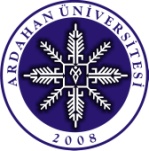 Lisansüstü Eğitim Enstitüsü MüdürlüğüÖĞRENCİ DERS EKLEME-BIRAKMA FORMUÖğrenci No :Adı ve Soyadı : Danışmanı :Ana Bilim Dalı : Bilim Dalı :  Programı :  Tezli Yüksek Lisans     		 Doktora 			  Özel Öğrenci	 Durumu :   Ders Aşaması                		 Yeterlik Aşaması          	                 Tez Aşaması Dönemi :   …………………  Eğitim-Öğretim yılı  	 Birinci Yarıyılı        		  İkinci YarıyılıYazışma Adresi :Telefon :    Elektronik Posta :Öğrenci Adı ve Soyadı, İmza Öğrenci Adı ve Soyadı, İmza Öğrenci Adı ve Soyadı, İmza Danışman  Adı ve Soyadı, İmza Danışman  Adı ve Soyadı, İmza Anabilim Dalı Başkanı Adı ve Soyadı, İmza Anabilim Dalı Başkanı Adı ve Soyadı, İmza Tarih: …./…../…..Tarih: …./…../…..KAYIT YENİLEMEDE BİLDİRİLEN DERS BİLGİSİNE EKLENEN DERS / DERSLER KAYIT YENİLEMEDE BİLDİRİLEN DERS BİLGİSİNE EKLENEN DERS / DERSLER KAYIT YENİLEMEDE BİLDİRİLEN DERS BİLGİSİNE EKLENEN DERS / DERSLER KAYIT YENİLEMEDE BİLDİRİLEN DERS BİLGİSİNE EKLENEN DERS / DERSLER KAYIT YENİLEMEDE BİLDİRİLEN DERS BİLGİSİNE EKLENEN DERS / DERSLER KAYIT YENİLEMEDE BİLDİRİLEN DERS BİLGİSİNE EKLENEN DERS / DERSLER KAYIT YENİLEMEDE BİLDİRİLEN DERS BİLGİSİNE EKLENEN DERS / DERSLER KAYIT YENİLEMEDE BİLDİRİLEN DERS BİLGİSİNE EKLENEN DERS / DERSLER KAYIT YENİLEMEDE BİLDİRİLEN DERS BİLGİSİNE EKLENEN DERS / DERSLER DersNoDersKoduDersin AdıDersin AdıDersi Veren Öğretim ÜyesiDersi Veren Öğretim ÜyesiDersin Verildiği Anabilim (Bilim)DalıDersin Verildiği Anabilim (Bilim)DalıDersin KredisiKAYIT YENİLEMEDE BİLDİRİLEN DERS BİLGİSİNDEN BIRAKILAN DERS / DERSLER KAYIT YENİLEMEDE BİLDİRİLEN DERS BİLGİSİNDEN BIRAKILAN DERS / DERSLER KAYIT YENİLEMEDE BİLDİRİLEN DERS BİLGİSİNDEN BIRAKILAN DERS / DERSLER KAYIT YENİLEMEDE BİLDİRİLEN DERS BİLGİSİNDEN BIRAKILAN DERS / DERSLER KAYIT YENİLEMEDE BİLDİRİLEN DERS BİLGİSİNDEN BIRAKILAN DERS / DERSLER KAYIT YENİLEMEDE BİLDİRİLEN DERS BİLGİSİNDEN BIRAKILAN DERS / DERSLER KAYIT YENİLEMEDE BİLDİRİLEN DERS BİLGİSİNDEN BIRAKILAN DERS / DERSLER KAYIT YENİLEMEDE BİLDİRİLEN DERS BİLGİSİNDEN BIRAKILAN DERS / DERSLER KAYIT YENİLEMEDE BİLDİRİLEN DERS BİLGİSİNDEN BIRAKILAN DERS / DERSLER DersNoDersKoduDersin AdıDersin AdıDersi Veren Öğretim ÜyesiDersi Veren Öğretim ÜyesiDersin Verildiği Anabilim (Bilim)DalıDersin Verildiği Anabilim (Bilim)DalıDersin Kredisi